П О С Т А Н О В Л Е Н И ЕПРАВИТЕЛЬСТВА  КАМЧАТСКОГО КРАЯ             г. Петропавловск-КамчатскийПРАВИТЕЛЬСТВО ПОСТАНОВЛЯЕТ:1. Внести в приложение к постановлению Правительства Камчатского края от 28.04.2011 № 165-П «Об утверждении Положения об Агентстве лесного хозяйства и охраны животного мира Камчатского края» следующие изменения:пункт 1.7 дополнить абзацем следующего содержания:«Сокращенное наименование Агентства: Агентство ЛХиОЖМ Камчатского края».2. Настоящее постановление вступает в силу через 10 дней после дня его официального опубликования.Губернатор Камчатского края                                                               В.И. ИлюхинСОГЛАСОВАНО:Исполнитель: Аристов Сергей НиколаевичТелефон 25-83-74Агентство лесного хозяйства и охраны животного мира Камчатского краяПояснительная запискак проекту постановления Правительства Камчатского края«О внесении изменений в приложение к постановлению Правительства Камчатского края от 28.04.2011 № 165-П «Об утверждении Положения об Агентстве лесного хозяйства и охраны животного мира Камчатского края»Проект постановления разработан в целях выполнения приказа ФСБ РФ от 27.12.2011 № 795 «Об утверждении требований к форме квалифицированного сертификата ключа проверки электронной подписи»          и требований Агентства по информатизации и связи Камчатского края              от 01.10.2018 № 56.02/1392 по выпуску сертификатов ключей проверки электронной подписи (далее – СКПЭП) Удостоверяющим центром, в части содержания в запросе обрабатываемого посредством программного обеспечения КриптоПРО УЦ в поле «Общие имя» для юридического лица, полного или сокращенного наименования которое не должно превышать 64 символа (в том числе знаки препинания и пробелы).Полное наименование Агентства лесного хозяйства и охраны животного мира Камчатского края (далее – Агентство) содержит более 64 символов (включая пробелы). Сокращенное наименование у Агентства – отсутствует.Внесение сведений в СКПЭП о наименовании юридического лица осуществляется в соответствии с данными, содержащимися в Едином государственном реестре юридических лиц (полное и/или сокращенное наименование юридического лица).В выпуске СКПЭП будет отказано без внесения соответствующих изменений в приложение к постановлению Правительства Камчатского края      от 28.04.2011 № 165-П «Об утверждении Положения об Агентстве, в части указания сокращенного наименования Агентства и дальнейшей регистрацией данных изменений в Едином государственном реестре юридических лиц.Проект постановления размещен на Едином портале проведения независимой антикоррупционной экспертизы и общественного обсуждения нормативных правовых актов Камчатского края с 03.10.2018 по 12.10.2018.Оценке регулирующего воздействия проект постановления не подлежит.	Средства краевого бюджета на реализацию правового акта,                         не предусмотренные законом Камчатского края от 24.11.2017 № 160                 «О краевом бюджете на 2018 год и на плановый период 2019 и 2020 годов»,      не требуются.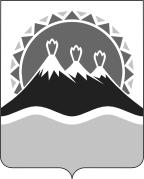 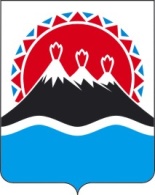 №О внесении изменений                      в приложение к постановлению Правительства Камчатского края от 28.04.2011 № 165-П                 «Об утверждении Положения         об Агентстве лесного хозяйства       и охраны животного мира  Камчатского края» Заместитель Председателя Правительства Камчатского края –Министр специальных программ и поделам казачества Камчатского края                                           С.И. ХабаровИ.о. руководителя Агентства лесного хозяйства и охраны животного мира Камчатского края                                            А.В. ЛебедькоНачальник Главного правовогоуправления Губернатора иПравительства Камчатского края                                                С.Н. Гудин